DENOMINATION OF THE EVENT:Event :	CSI2* / CSICh-A /CSIJ-B / CSIYH1*/CSIP	Place:	Magna Racino – EbreichsdorfNF:	Austria - AUTIndoor:		Outdoor:	Date:	28.11.2013 - 01.12.2013	GENERAL CONDITIONSThis event is organised in accordance with:-	 Statutes, 23rd edition, effective 8th November 2012-	 General Regulations, 23rd edition, effective 1st January 2009, updates effective 1st January 2013-	 Veterinary Regulations, 13th edition, effective 1st January 2013 -	The Jumping Rules and its Annexes, 24th edition, effective 1st January 2013-	CSI/CSIO requirements (For all CSI events in Europe and Worldwide – except for CSIO and Amateur events) 	http://www.fei.org/sites/default/files/CSI-O_Req_Europe_2013.pdf- 	CSI requirements for North America (Canada, Mexico and USA) http://www.fei.org/sites/default/files/CSI-O_Req_N%20Am_2013.pdf-	CSI 3*, 4* invitation system (Europe) and 5* invitation system (Worldwide)-	Equine Anti-Doping and Controlled Medication Regulations (EADCMR), 1st Edition, effective 5th April 2010, updates effective 1st January 2013-	 Anti-Doping Rules for Human Athletes (ADRHA), based on the 2009 revised Code, effective 1st January 2012, updates effective 1st January 2013-	All subsequent published revisions, the provisions of which will take precedence.-	An arbitration procedure is provided for in the  Statutes and General Regulations referred to above. In accordance with this procedure, any appeal against a decision rendered by the  or its official bodies is to be settled exclusively by the Court of Arbitration for Sport () in Lausanne, Switzerland.-	It is the responsibility of NFs to ensure their participants are of the correct age.***********************************************************************THE APPENDIX (8 PAGES) IS PART OF THIS APPROVED  SIGNED SCHEDULE  MUST BE DISTRIBUTED TO  OFFICIALS  NFs  IS AVAILABLE TO OTHERS UPON REQUESTApproved by the FEI, Lausanne, on      John P. RocheFEI Director JumpingTHE FEI CODE OF CONDUCTFOR THE WELFARE OF THE HORSEThe Fédération Equestre Internationale (FEI) expects all those involved in international equestrian sport to adhere to the FEI’s Code of Conduct and to acknowledge and accept that at all times the welfare of the horse must be paramount and must never be subordinated to competitive or commercial influences.At all stages during the preparation and training of competition horses, welfare must take precedence over all other demands. This includes good horse management, training methods, farriery and tack, and transportation.Horses and Athletes must be fit, competent and in good health before they are allowed to compete. This encompasses medication use, surgical procedures that threaten welfare or safety, pregnancy in mares and the misuse of aids.Events must not prejudice horse welfare. This involves paying careful attention to the competition areas, ground surfaces, weather conditions, stabling, site safety and fitness of the horse for onward travel after the event.Every effort must be made to ensure that horses receive proper attention after they have competed and that they are treated humanely when their competition careers are over. This covers proper veterinary care, competition injuries, euthanasia and retirement.The FEI urges all involved with the sport to attain the highest levels of education in their areas of expertise.A full copy of this Code can be obtained from the Fédération Equestre Internationale, HM King Hussein I Building, Chemin de la Joliette 8, 1006 Lausanne, Switzerland. Telephone: +41 21 310 47 47. The Code is available in English & French. The Code is also available on the ’s website: www.fei.org.GENERAL INFORMATIONORGANISER
Name:	RC MAGNA RACINOAddress:	2483 Ebreichsdorf, Pferdepromenade 2, AustriaTelephone:	+43/2254/9000 1602	Fax:	+43/2254/9000 1610Email:	office.horseshows@magnaracino.atContact Details Show Ground:
Address:	RC Magna Racino 	Telephone:	 +43/2254/9000 1602
ORGANISING COMMITTEEHonorary President:		Frank StronachPresident of the Event:	Marcus WallishauserShow Secretary:		Magna RacinoPress Officer:			Ruth M. R. Büchlmann
EVENT DIRECTORName:	Marcus WallishauserAddress:	2483 Ebreichsdorf, Pferdepromenade 2, AUSTRIATelephone:	+43/2254/9000 1602	Fax:	+43/2254/9000 1610Email:	office.horseshows@magnaracino.atOFFICIALSGROUND JURYPresident: 	Karoly Fugli / HUNMember:	Uschi Seipel / AUTMember:	Renate Brosig / AUTMember:	Peter Zobl-Wessely / AUTFOREIGN JUDGE:Name: 		Karoly Fugli / HUN
COURSE DESIGNER:
Name:		Andreas Bamberger / AUT
Assistant Course Designer:Name:		Ulfried Trausner / AUT	APPEAL COMMITTEE:
Name:	non
CHIEF STEWARD
Name :		Armin Krenn / AUTASSISTANT STEWARDS:
Name :		Christian Knoll / AUT
Name :		Sandra Klak / AUT
Name :		Natascha Flaggl / AUT
Name :		Teresa Pendl / AUT
FEI VETERINARY DELEGATEName :			Constanze Zach / AUT
EVENT TREATING VETERINARIAN:Name :	Tierklinik Zappe 	Pferdeklinik & Rehazentrum Hagen Zappe
              Pferdeprommenade 4 / Stall 6 
              A-2483 EbreichsdorfMEDICAL DOCTOR/MEDICAL SERVICES:
Name: 	local red cross service 	Tel: show officeFARRIER:
Name :	Alexander Prinz (AUT)
SPECIFIC TECHNICAL CONDITIONS TIMETABLEVENUEThe event will take place:	 indoors		 outdoorsCOMPETITION ARENADimensions:	32 m x 70 m Type of Footing:	Sand/Fleece (Riso Horse System)PRACTICE ARENA Dimensions:	25 m x 70 mType of Footing:	Sand/Fleece (Riso Horse System)STABLESSize of boxes:	3 m x 3,5 m with self wateringDRAW
The starting lists will be made according to a random computer draw!INVITATIONSNumber of NFs invited:	unlimitedNFs invited:	unlimitedReserve NFs:	unlimitedTotal number of athletes:	unlimitedNumber of home athletes:	unlimited Number of foreign athletes:	unlimitedNumber of athletes per NF:	unlimitedNumber of horses per athlete:		CSI2* (Bronze/Silver/Gold)	max. 2 horses (per class)	CSI2* (VIP)	max. 3 horses	CSIYH1* (Young Horses)	max. 3 horses	CSICh-A / CSIJ-B	max. 2 horses	CSIP (Pony-Tour)	max. 2 poniesAthletes are invited by the Organising Committee through their NF.One start per horse per day! Max. 3 starts per horse per weekend!Changing between Bronze-, Silver- and Gold-Tour is possible.Changing between VIP Tour and Bronze Tour is possible.It is not possible to change between Youngster Tour and Profi Tour.It is not possible to change between VIP Tour and Silver- or Gold-Tour.It is not possible to change between VIP Tour and Youngster Tour.ENTRIESPlease refer to Annex I at the last page of this schedule for information on the FEI Online Entry System All Athletes & Horses participating in any International competition must be registered with the .IMPORTANT - Entry forms must include the following information on:Horse/Pony: • name • date of birth • breed • country of birth • stud-book initials• (FEI) Passport number/FEI ID • colour • sex • name(s) of owner(s)Athlete: • name • gender • date of birth • FEI ID number	Entries in Principle:	14.10.2013Nominated Entries:	28.10.2013Definite Entries:	11.11.2013Last date for substitutions:	18.11.2013Entries not cancelled until the 18th November 2013 have to be paid (the whole entry fee)!The invoice will be send through the relevant NF to the riders!
Entries have to be sent to:	Name:	Teresa Pendl		Email:	office.horseshows@magnaracino.at		Fax:	0043/2254/9000/1610Down payment EUR 100,- until 18th November 2013To:	RC Magna RacinoBank:	Raika Ebreichsdorfbank code:	32118account number: 	5.043.054IBAN:	AT77 3204 5000 0504 3054BIC:	RLNWATWWBADNo checks will be accepted. Please pay in cash, by debit or credit card.Entry fee per horse:	EUR	350.-	Profi Tour (Bronze/Silver/Gold)	EUR    	350.-	VIP Tour	EUR    	250,-  	Children/Junior Tour	EUR    	250,-  	Youngster Tour	EUR    	250,-  	Pony TourTack box	EUR    	100,-MCP Fee per week: 	CHF      	 12,50Additional Fees/Charges by OC:Electricity:	EUR    	 40,-Hay:	EUR      	 6,50Shavings:	EUR       	9,-Horse manure disposal:        	EUR    	 40,-Withdrawals after the date of definite entries or no-shows will be held liable to reimburse the OC for the actual financial loss incurred by the OC (i.e. stabling, etc…) as a result of the late withdrawal or no-show.”FACILITIES OFFEREDATHLETESAccommodation at the athlet’s expense.Our Partnerhotel:Austria Trend Eventhotel PyramideParkallee 2A-2334 VösendorfTel.: +43 (1) 699 00Fax: +43 (1) 699 00-692Email: eventhotel.pyramide@austria-trend.atHomepage: www.austria-trend.at/eventhotel-pyramide/de/ Special offer for Magna Racino Spring Tour – Code: “Magna Racino”Request for accommodation must be sent only per Email to: eventhotel.pyramide@austria-trend.atGROOMSA sufficient number of WCs and hot-water-showers will be available.The OC will not be responsible for any travelling or living expenses. Any grooms wishing to remain within the FEI stable area during the night may do so only with the authorization of the Chief Steward.
HORSES / PONIESStabling free of charge. including the first bedding. Bedding and food has to be paid by the rider.The OC will not be responsible for any travelling or feeding expense. Horses/ponies must be stabled in the boxes assigned to them on the show ground.Horses/ponies may not be unloaded on their arrival without the authorization of the stable manager.All horses/ponies travelling from Romania to Magna Racino must have a valid Coggings-Test, which is not older than 10 days.Stables will be allocated on arrival but please make special requests (e.g. stallions,…) with the definite entries.Stables must be mucked out daily and dirty bedding and rubbish placed in the special containers.Further supplies will be provided daily according to instructions and prices available on arrival.Horses/ponies must be stabled within the FEI stable area for the duration of the event. The stables will be closed between 11.00 pm and  6.30 am. No horse/pony may leave the stable area between 11.00 pm and 07.00 am without the specific authorization of the Chief Steward unless there is an emergency.Horses/ponies may not leave their boxes without the official show starting numbersLOCAL TRANSPORTATION - ARRANGEMENTS FROM HOTEL TO SHOWGROUNDSNo shuttle service available.
Our partner for car rental service:Name:	Firma HERTZ AutovermietungTel.:	+43/1 795 32Email:	reservierung@hertz.atHomepage:	www.hertz.at
WELCOMEThe time and date of arrival of athletes and horses/ponies and their means of transport must be given to the OC in order to assist them on arrival.    ADDITIONAL INFORMATIONADVERTISING AND PUBLICITY ON ATHLETES AND HORSES:The Athletes are authorised to carry the logo of their personal sponsor in accordance with Art. 256.3 and 257.3 of the FEI Rules for Jumping. The Chief Steward will check that the advertising and publicity on Athletes and horses complies with these Articles.GENERAL CLASSIFICATION AT THE END OF THE COMPETITIONS
PRIZE – CLASSIFICATION
25% of the started competitors
The prize money will be paid at the end of the show -20% government taxes (Austrian Law)!
PRIZE GIVING CEREMONYThe price giving ceremony will take place immediately after the end of each competition. Only the first 8 placed riders will participate in the price giving ceremony.The owner and the groom of the winning horse are invited to the prize giving ceremony for the Grand Prix, special price for the groom of the winning horse.INSURANCESAll owners and athletes are personally responsible for damages to third parties caused by themselves, their employees, their agents or their horses. They are therefore strongly advised to take out third-party insurance providing full coverage for participation in equestrian events at home and abroad, and to keep the policy up to date.All participants must ensure that their personal insurance (civil liability, individual accident, sickness, etc. ) are valid:for their sporting activityfor the country in which this activity takes placeThrough their entry in the competition, the participants accept that the OC and its agents cannot be held responsible for any accidents during the event and the duration of their stay at the same.The FEI insures all FEI Officials, whose names are published in the FEI Officials lists, against third party liability including Judges, Course Designers, Technical Delegates, FEI Stewards, FEI Veterinary Delegates, Para Classifiers, Members of the Judges’ Supervisory Panel and FEI Coaches (FEI MCP Veterinarians are covered under a different policy):Who are acting for or on behalf of the FEI as stated in the approved schedule of the Event or who are acting in the scope and course of the FEI’s Business as described in the final approved schedule; andWho have received the status of FEI Officials at FEI Events through a qualification process.The FEI will NOT insure:National officials officiating at FEI Events; and/orFEI Officials, who have no official function at the Event.The insurance extended is for any liability that the FEI Official incurs to a third party, and for the costs of defending any such claim arising as a result of actions undertaken by the FEI Official in good faith (including errors and omissions) on behalf of the FEI.  However, the insurance for obvious reasons does not extend to any liabilities incurred as a result of an FEI Official’s dishonest, fraudulent, malicious, and/or illegal act.Should an FEI Official become aware of an incident that he or she believes might result in a claim, that FEI Official should notify the FEI immediately and provide all of the facts known to the FEI Official. The FEI cannot guarantee the insurance coverage described above in circumstances where the FEI Official has good cause to believe that there might be a claim and does not provide such timely notice directly to the FEI.ENTRY RIGHT TO SHOWGROUNDS/ACCREDITED PERSONSDetails concerning right of entry to the showground of owners, riders and other persons are available immediately after arriving at the show in the show office.!!!!SAFETY CUPSCARO, 32257 Bünde; Germany
TIMING DEVICETimer: Tag Heuer FEI Report Nr. 22010001A PTB 606
Wireless: Tag Heuer FEI Report Nr. 22010006C HL 610
Photocells: Tag Heuer FEI Report Nr. 22010004B HL2-35 /HL2-35 R
PROTESTS/APPEALS  			To be valid, all Protests and Appeals must be made in writing and accompanied by a deposit of CHF 150.- or equivalent. EVENT'S ORGANISATION  			In exceptional circumstances, together with the approval of Chefs d'Equipe and Ground Jury the OC reserves the right to modify the schedule in order to clarify any matter or matters arising from an omission or due to unforeseen circumstances.   Unforeseen circumstances do not include situations arising as a results of the OC altering the approved Schedule without FEI’s authorisation.  Any such changes must be notified to all competitors and officials as soon as possible and they must be reported to the FEI Secretary General by the Foreign Judge. SCHOOLING DURING COMPETITIONS Riders wishing to school during speed competitions (Table A and Table C) must inform the OC before these competitions begin. These riders will start first in these competitions. DISPUTES 			In the event of any discussion concerning the interpretation of the schedule (in translated languages), the English version will be decisive. RESULTS			In order to proceed with the results publication and for qualification purposes the FEI requires results to be sent in immediately after the conclusion of the event. Results are to be sent by e-mail to marysa.zoureli@fei.org or philippe.maynier@fei.org , in the proper Excel or “XML” file immediately after the event. Please refer to compulsory format for CSIs/CSIOs/Championships and Games; the file can be downloaded using the following link: http://www.fei.org/disciplines/officials-organisers/organisers/jumping/results-forms		All results must include FEI Passport Registration number of horses and FEI ID numbers of Riders.
BETTING
Betting will not take place at this event.
Rules concerning the qualification
The OC reserves the right to modify the schedule with the approval of the FEI!Magna Racino Grand Prix (competition nr. 24)Qualified for the Magna Racino Grand Prix are the best 50 riders of competition No.5 and No.12.with one horse of their choice. But the horse must have finished in at least one of the qualifying competitions. Qualification system - Points for each competition: Reversed sum of place numbers. Riders eliminated, having retired or not having started will receive no points. In case of equality of points on the last place, the rider with the better result in competition No.12 is qualified.
The following Athletes (not Athlete/Horse combinations) are automatically qualified for the Grand Prix at CSI Events, if present:
- The winner of the Grand Prix of the CSI2* from 14.02.2013 - 17.02.2013 in Magna Racino
- The current National Champion of the host country
- The individual medal winners of the last Olympic and  Pan-American Games,
   the last FEI World and FEI Continental Championships and  the winner of the FEI World Cup™ Final.

The starting order in the Grand Prix will be established, according to the reverse order of the provisional standings.VETERINARY MATTERS   VETERINARY REGULATIONS (VRs), 13th edition, effective 1 January 2013HORSE/PONY INSPECTION
Wednesday, 27.11.2013		16.00 h – 19.00 hfor VIP Tour and Pony Tour Riders:Thursday, 28.02.2013		08.00 h – 09.00 hCUSTOMS FORMALITIES

BTG Spedition und Logistik GmbH
IZ NÖ Süd, Strasse 14, Objekt 32
A-2355  Wiener Neudorf

Phone: +43 (2236) 62555 115
Mobile: +43 (699) 1224 3012
Fax: +43 (2236) 62555 915

E-Mail: eva.galbavy@btg.at
Web: http://www.btg.atHEALTH REQUIREMENTS FOR THE ENTRY OF HORSES
Please communicate the date and time of arrival of horses to the OC. Non EC-competitors are strongly advised to travel with an ATA-Carnet. At the time of first examination, i.E. on arrival of the horses on the show grounds and before entering the stables, all athletes are obliged to have on hand the health certificates, which are required for transport to the event. All horses travelling from Romania to Magna Racino must have a valid Coggings-Test, which is not older than 10 days.NATIONAL REQUIREMENTSTRANSPORT OF HORSESHorses must be fit to travel and be transported in vehicles suitable for the transport of horses. Any government requirements for disease testing and control must be requested well in advance, and the Horse be in compliance by the time of arrival at the border of the country  where the Event is taking place. Athletes, or their representatives, have a responsibility to be in compliance of national legislation in both the country of origin, return, and the host nation of the Event; where necessary Athletes must contact local government authorities or veterinary advisors for information regarding animal health requirements and transport legislation. Within the European Union (EU), this includes EU Council Regulation (EC) No 1/2005 concerning the protection of animals during transport within the Member States of the EU.VENUE ARRIVAL INFORMATION & FITNESS TO COMPETEPASSPORTSGeneral Regulations Article 137For all Horses FEI Passports/FEI Recognition Cards issues, please address to your National FederationAll Horses competing at FEI Events must be registered with the FEI. FEI Passports or FEI Recognition Cards - for those Horses with a national passport approved by the FEI, are compulsory for FEI Events, with the exception of CNs and CIMs as outlined below.Athletes whose Horse’s Passport and/or Recognition Card is not correctly validated, or failing to meet other requirements for vaccination and Equine Anti-Doping and Controlled Medication control (Veterinary Regulations Article 1030) will be subject to Sanctions in accordance with Annex II of the Veterinary Regulations.Athletes will be required to write their name and counter sign next to any passport irregularity entry noted, as an acknowledgement, prior to receiving the passport and leaving the show ground. Following a warning being issued for such an irregularity the Athlete will have 30 days to correct this, failure to correct such irregularities within 30 days will result in a sanction being imposed.Note for Horses permanently resident in a Member State of the European Union, all Horses must have a national EU passport in compliance with EU Regulations, to which a FEI Recognition card is applied. The exception to this being Horses in possession of an FEI passport which has been continually revalidated without interruption. VACCINATIONS - EQUINE INFLUENZA2013 Veterinary Regulations Article 1028Horses competing at FEI Events must comply with the requirements for Equine Influenza vaccination in accordance with the Veterinary Regulations and as summarised below. Exceptions to the requirement for FEI equine influenza vaccinations currently exist only for those Horses competing at CNs or CIMs where there are no national requirements for influenza vaccination in both the Event host country and the Horse’s country of origin (General Regulations Article 137).EXAMINATION ON ARRIVAL 2013 Veterinary Regulations Article 1032On arrival at an Event venue all Horses must undergo an examination by a veterinarian to confirm their identification from their passport, their vaccination status and general health. To protect all horses attending events, any Horse with a questionable health status, with regards to vaccination, disease or other concerns, must be stabled within the isolation facilities provided by the Organising Committee pending a decision on entering the venue.HORSE INSPECTIONS2013 Veterinary Regulations Article 1033All Horses will be assessed for their orthopaedic fitness to compete during the Horse Inspection. Any Horse demonstrating questionable fitness may be referred to the Holding Box for further veterinary examination. Horses not deemed fit not to compete will be eliminated by the Ground Jury and not be permitted to continue in the competition. LIMB SENSITIVITY EXAMINATION All Horses competing at the Event are subject throughout the Period of the Event to Examination under Article 1034 of the Veterinary Regulations, the Limb Sensitivity Protocol. The objectives of the Protocol are to: (i) safeguard the welfare of the horse, according to the principles outlined in the Code of Conduct for the Horse, and (ii) to ensure a level playing field for all Athletes.  Horses are not eligible to compete when a limb, or part of a limb, is hyposensitive or hypersensitive.  Hypersensitive limbs have an excessive or abnormal reaction to palpation. Hyposensitive limbs include any alteration in sensitivity induced by a neurectomy or chemical desensitisation for as long as the alteration in sensitivity persists. Horses may be examined under the Protocol at any time during the Period of the Event, including, but not limited to, between rounds and before the Jump Off and they may be examined once or on multiple occasions.   All Horses selected to be tested must submit promptly to the Examination or are subject to immediate Disqualification. There is no obligation to examine any specific number of Horses during the Event. EQUINE ANTI-DOPING AND CONTROLLED MEDICATION Veterinary Regulations, Chapter VIEQUINE ANTI-DOPING AND CONTROLLED MEDICATION PROGRAMME (EADCMP)Within FEI Groups I & II, the Organising Committee should charge competitors the equivalent of CHF 12.50 towards the cost of the EADCMP, which is affected by the FEI Veterinary Department. SAMPLING All horses competing at FEI Events may be subject to sampling for the presence of FEI Equine Prohibited Substances in accordance with the FEI Equine Anti-Doping and Controlled Medication Regulations (EADCMRs). Horses may be selected for sampling in accordance with obligatory testing, targeted or random sampling procedures (2013 Veterinary Regulations Article 1058).CLEAN SPORT INFORMATIONThe current FEI Equine Prohibited Substances List of Banned Substances and Controlled Medications is available on the FEI Clean Sport website: www.FEICleanSport.org as a PDF document, database or smart phone app. Detection times are also provided for a limited number of Controlled Medication substances where available. Elective Testing may be carried out, by Competitors for their Horses, prior to an Event to check for the presence of prohibited substances (please refer to www.FEI.org/veterinary for information and details).  FEI LABORATORY FOR SAMPLE ANALYSISName:	Horseracing Forensic Laboratories (HFL) Sport & Science	Att.: Dr Steve Maynard	Quotient Biosearch Limited	Address:	Newmarket Road	Fordham	Cambridgeshire  CB7 5WW	United KingdomTelephone:	+44-1638 724 406		Fax:	+44-1638 724 407Email:	SMaynard@hfl.co.ukVETERINARY TREATMENTS, SUPPORTIVE AND OTHER THERAPIES 2013 Veterinary Regulations Chapter V Veterinary treatment or supportive therapy required during an Event is under the control of the FEI Veterinary Official (Veterinary Delegate) and only permitted when: authorised using the appropriate Veterinary Form (see table below, or VRs article 1047-1051), either prior to the competition or prior to administration once the competition has begun; conducted within the designated Treatment Boxes andadministered by an FEI Veterinarian (VRs article 1003) or Other Treating Professional (VRs article 1021). Heated or magnetic blankets, physical therapy, ice and cold water, non-prohibited, authorised substances that are administered orally or by nebulisation, or those treatments exceptionally authorised by the Veterinary Delegate are allowed in the Horse’s own stable.Supervision of all such treatments by FEI Officials may take place directly  on a  random check basis or by requesting to see a copy of the relevant authorisation. No treatments may take place without coming under such control and authority, except in the case of a clear emergency, when a retrospective authority may be considered if the Horse is to continue. VETERINARIANS AT EVENTS2013 Veterinary Regulations, Chapter IIVETERINARY SERVICES MANAGER (VSM)All Organising Committees must appoint a FEI Veterinarian as a Veterinary Services Manager to be responsible for assisting the organiser in achieving the Minimum Veterinary Standards and facilities required for an FEI Event. The VSM must ensure sufficient numbers of treating veterinarians are available for the type of Event and the number of Horses attending. The VSM may be the event treating veterinarian themselves.FEI VETERINARIANSAll veterinarians treating Horses during FEI Events, including Team Veterinarians, Athlete’s Private Veterinarians and Treating Veterinarians must be registered with the FEI as FEI Veterinarians – either Permitted Treating or Official Veterinarians. Veterinarians must carry their FEI ID Card with them at all times when in attendance at Events and must present this on the request of FEI Stewards or Officials. Athletes are advised to ensure that any veterinarian they wish to treat their Horse during an Event is registered in the correct way with the FEI. Registering as an FEI Veterinarian does not give any automatic right to  having accreditation which is issued by the event Organising Committee.  NOTES TO ORGANISING COMMITTEESFEI Veterinary Delegates must verify that adequate facilities and services are provided by the Organising Committee prior to the start of the Event, and  ensure that FEI Stewards are aware of the requirements for the authorisation of Veterinary Forms, other treatments and the FEI Veterinarian ID Card during Events. Organising Committees must also ensure that there are adequately trained stewards or designated individuals who will liaise with FEI Veterinary Officials to assist with the supervision of treatment areas.The Veterinary Forms 1-4 must be kept by the FEI Veterinary Delegate, referenced and submitted in their report to the FEI within 72 hours. FURTHER QUERIES ON THIS INFORMATION NOTE If you have any further questions please check: www.fei.org/VeterinaryPlease feel free to contact Victoria.Unt@fei.org or veterinary@fei.org for further information. Tel +41 21 544 10 44 or +41 21 310 47 39 PONIESFor all Pony Events, Ponies must be available for Pony Measurement prior to the Horse Inspection (2013 Veterinary Regulations, Chapter IV). HUMAN ANTI-DOPINGAt a minimum, and pursuant to the ADRHAs, Organisers must provide the following at Events where human anti-doping testing is scheduled to take place at least 2 months prior to the Event:1.	One (1) staff member able to act as point of contact and coordinator for the Doping Control Officers (DCOs) with the contact name and details of this staff member to be communicated to the FEI at least two (2) weeks prior to the starting date of the Event.2.	Human anti-doping facilities reasonably separated from public activity, consisting of:-  one (1) private room exclusively dedicated for use by the DCOs  with one (1) table, two (2) chairs, pens and paper and one (1) lockable fridge; and- a waiting room/area with a suitable number of chairs as well as an appropriate amount of individually sealed, non-caffeinated and non alcoholic beverages, which includes a mix of natural mineral water and soft drinks ; and - one (1) private and clean bathroom/toilet, adjacent or as near as possible to the DCO room and waiting area.  3.	Staff members (or volunteers) of both genders, able to act as Chaperones. The number of Chaperones available to the OC must be communicated to the FEI as early as possible following receipt by the OC of the Testing plan for the Event.  Please see the qualifications for Chaperones in the ADRHAs.C O M P E T I T I O N STOTAL AMOUNT OF PRIZE MONEY   € 55.400,-CSI2* 	€ 50.900,-Thu	Competition No 2	Bronze Tour	1,20 m	1.000,-Thu	Competition No 4	Silver Tour	1,30 m	2.000,-Thu	Competition No 5	Gold Tour	1,45 m	3.000,-Fri	Competition No 6	Bronze Tour	1,20 m	1.000,-Fri	Competition No 8	Silver Tour	1,30 m	2.500,-Fri	Competition No 9	VIP Tour	1,10 m	700,-Fri	Competition No 12	Gold Tour	1,45 m	6.000,-Sat	Competition No 13	VIP Tour	1,10 m	700,-Sat	Competition No 17	Final Bronze Tour	1,25 m	1.500,-Sat	Competition No 19	Final Silver Tour	1,35 m	5.000,-Sun	Competition No 20	Gold Tour - Last Chance	1,40 m	3.500,-Sun	Competition No 24	Magna Racino Grand Prix	1,45 m	23.500,- LRSun	Competition No 25	Final VIP Tour	1,15 m	1.000,-CSIYH1*	€ 4.000,-Thu	Competition No 1	Youngster Tour	1,20 m/1,30 m	1.000,-Sat	Competition No 16	Youngster Tour	1,20 m/1,30 m	1.000,-Sun	Competition No 23	Final Youngster Tour	1,25 m/1,35 m	2.000,-CSICh-A/CSIJ-B	prizes in kindThu	Competition No 3	Children/Junior Tour	1,20 m/1,30 m	prizes i.k.Fri	Competition No 7	Children/Junior Tour	1,20 m/1,30 m	prizes i.k.Sat	Competition No 18	Final Children/Junior Tour	1,25 m/1,35 m	prizes i.k.CSIP-A	prizes in kindFri	Competition No 10	Pony Tour Small	1,10 m	prizes i.k.Fri	Competition No 11	Pony Tour Large	1,20 m	prizes i.k.Sat	Competition No 14	Pony Tour Small	1,10 m	prizes i.k.Sat	Competition No 15	Pony Tour Large	1,20 m	prizes i.k.Sun	Competition No 21	Final Pony Tour Small	1,10 m	prizes i.k.Sun	Competition No 22	Final Pony Tour Large	1,20 m	prizes i.k.C O M P E T I T I O N SThursday, 28th November 2013
COMPETITION No 1	10.00	          CSIYH1*International jumping competition	Art.238/2.1Youngster Tour (6 & 7 year old horses) Jump-off (if any):	no	Speed/Fixed time:	350 m/minObstacles height:	max. 1,20m/1,30m	Number of horses per athlete:	3Total prize money:	€ 1.000,00	Maximum number of starters: 	100If more than 100 take part then, the competition must be divided and the equivalent amount of prize money must be provided.Chart to be used:	1 (25% to winner) 	2 (33% to winner) Prize money for each athlete placed 13th and beyond: € 20,00COMPETITION No 2	 12.00	CSI2*International jumping competition	Art.238/2.1Bronze TourJump-off (if any):	no	Speed/Fixed time:	350 m/minObstacles height:	max. 1,20 m	Number of horses per athlete:	2Total prize money:	€ 1.000,00Maximum number of starters: 	100If more than 100 take part then, the competition must be divided and the equivalent amount of prize money must be provided.Chart to be used:	1 (25% to winner) 	2 (33% to winner) Prize money for each athlete placed 13th and beyond: € 20,00COMPETITION No 3	 15.00	CSICh-A/CSIJ-BInternational jumping competition	Art.238/2.1Children/Junior TourJump-off (if any):	no	Speed/Fixed time:	350 m/minObstacles height:	max. 1,20 m/1,30 m	Number of horses per athlete:	2Total prize money:	prizes in kind	Maximum number of starters:	100COMPETITION No 4	16.30	CSI2*International jumping competition in 2 phases	Art.274/5.3Silver TourJump-off (if any):	no	Speed/Fixed time:	350 m/minObstacles height:	max. 1,30 m	Number of horses per athlete:	2Total prize money:	€ 2.000,00Maximum number of starters: 	100If more than 100 take part then, the competition must be divided and the equivalent amount of prize money must be provided.Chart to be used:	1 (25% to winner) 	2 (33% to winner) Prize money for each athlete placed 13th and beyond: € 30,00COMPETITION No 5	18.30	CSI2*International jumping competition	Art.238/2.1Gold TourJump-off (if any):	no	Speed/Fixed time:	350 m/minObstacles height:	max. 1,45 m	Number of horses per athlete:	2Total prize money:	€ 3.000,00	Maximum number of starters: 	100If more than 100 take part then, the competition must be divided and the equivalent amount of prize money must be provided.Chart to be used:	1 (25% to winner) 	2 (33% to winner) Prize money for each athlete placed 13th and beyond: € 50,00Friday, 29th November 2013
COMPETITION No 6	 09.00	CSI2*International jumping competition	Art.238/2.1Bronze TourJump-off (if any):	no	Speed/Fixed time:	350 m/minObstacles height:	max. 1,20 m	Number of horses per athlete:	2Total prize money:	€ 1.000,00	Maximum number of starters: 	100If more than 100 take part then, the competition must be divided and the equivalent amount of prize money must be provided.Chart to be used:	1 (25% to winner) 	2 (33% to winner) Prize money for each athlete placed 13th and beyond: € 20,00COMPETITION No 7	 11.00	CSICh-A/CSIJ-BInternational jumping competition	Art.238/2.1Children/Junior TourJump-off (if any):	no	Speed/Fixed time:	350 m/minObstacles height:	max. 1,20 m/1,30 m	Number of horses per athlete:	2Total prize money:	prizes in kind	Maximum number of starters:	100COMPETITION No 8	 12.30	CSI2*International jumping competition	Art.238/2.1Silver TourJump-off (if any):	no	Speed/Fixed time:	350 m/minObstacles height:	max. 1,30 m	Number of horses per athlete:	2Total prize money:	€ 2.500,00	Maximum number of starters: 	100If more than 100 take part then, the competition must be divided and the equivalent amount of prize money must be provided.Chart to be used:	1 (25% to winner) 	2 (33% to winner) Prize money for each athlete placed 13th and beyond: € 40,00COMPETITION No 9	 16.00	CSI2*International jumping competition	Art.238/2.1VIP TourJump-off (if any):	no	Speed/Fixed time:	350 m/minObstacles height:	max. 1,10 m	Number of horses per athlete:	3Total prize money:	€ 700,00	Maximum number of starters: 	100If more than 100 take part then, the competition must be divided and the equivalent amount of prize money must be provided.Chart to be used:	1 (25% to winner) 	2 (33% to winner) Prize money for each athlete placed 13th and beyond: € 15,00COMPETITION No 10	 17.00	CSIPInternational jumping competition	Art.238/2.1Pony Tour SmallJump-off (if any):	no	Speed/Fixed time:	350 m/minObstacles height:	max. 1,10 m	Number of horses per athlete:	2Total prize money:	prizes in kind	Maximum number of starters:	100COMPETITION No 11	 18.00	CSIPInternational jumping competition	Art.238/2.1Pony Tour LargeJump-off (if any):	no	Speed/Fixed time:	350 m/minObstacles height:	max. 1,20 m	Number of horses per athlete:	2Total prize money:	prizes in kind	Maximum number of starters:	100COMPETITION No 12	 19.00	CSI2*International jumping competition in 2 phases	Art.274/5.3Gold TourJump-off (if any):	no	Speed/Fixed time:	350 m/minObstacles height:	max. 1,45 m	Number of horses per athlete:	2Total prize money:	€ 6.000,00	Maximum number of starters: 	100If more than 100 take part then, the competition must be divided and the equivalent amount of prize money must be provided.Chart to be used:	1 (25% to winner) 	2 (33% to winner) Prize money for each athlete placed 13th and beyond: € 100,00Saturday, 30th November 2013
COMPETITION No 13	 09.00	CSI2*International jumping competition	Art.238/2.1VIP TourJump-off (if any):	no	Speed/Fixed time:	350 m/minObstacles height:	max. 1,10 m	Number of horses per athlete:	3Total prize money:	€ 700,00	Maximum number of starters: 	100If more than 100 take part then, the competition must be divided and the equivalent amount of prize money must be provided.Chart to be used:	1 (25% to winner) 	2 (33% to winner) Prize money for each athlete placed 13th and beyond: € 15,00COMPETITION No 14	 10.00	CSIPInternational jumping competition	Art.238/2.1Pony Tour SmallJump-off (if any):	no	Speed/Fixed time:	350 m/minObstacles height:	max. 1,10 m	Number of horses per athlete:	2Total prize money:	prizes in kind	Maximum number of starters:	100COMPETITION No 15	 11.30	CSIPInternational jumping competition	Art.238/2.1Pony Tour LargeJump-off (if any):	no	Speed/Fixed time:	350 m/minObstacles height:	max. 1,20 m	Number of horses per athlete:	2Total prize money:	prizes in kind	Maximum number of starters:	100COMPETITION No 16	12.30	          CSIYH1*International jumping competition	Art.238/2.1Youngster Tour (6 & 7 year old horses) Jump-off (if any):	no	Speed/Fixed time:	350 m/minObstacles height:	max. 1,20m/1,30m	Number of horses per athlete:	3Total prize money:	€ 1.000,00	Maximum number of starters: 	100If more than 100 take part then, the competition must be divided and the equivalent amount of prize money must be provided.Chart to be used:	1 (25% to winner) 	2 (33% to winner) Prize money for each athlete placed 13th and beyond: € 20,00COMPETITION No 17	 14.30	CSI2*International jumping competition	Art.238/2.1Final Bronze TourJump-off (if any):	no	Speed/Fixed time:	350 m/minObstacles height:	max. 1,25 m	Number of horses per athlete:	2Total prize money:	€ 1.500,00	Maximum number of starters: 	100If more than 100 take part then, the competition must be divided and the equivalent amount of prize money must be provided.Chart to be used:	1 (25% to winner) 	2 (33% to winner) Prize money for each athlete placed 13th and beyond: € 25,00COMPETITION No 18	 16.30	CSICh-A/CSIJ-BInternational jumping competition with jump off	Art.238/2.2Final Children/Junior TourJump-off (if any):	yes	Speed/Fixed time:	350 m/minObstacles height:	max. 1,25 m/1,35 m	Number of horses per athlete:	2Total prize money:	prizes in kind	Maximum number of starters:	100COMPETITION No 19	18.00	CSI2*International jumping competition with jump off	Art.238/2.2Final Silver TourJump-off (if any):	yes	Speed/Fixed time:	350 m/minObstacles height:	max. 1,35 m	Number of horses per athlete:	1Total prize money:	€ 5.000,00	Maximum number of starters: 	100If more than 100 take part then, the competition must be divided and the equivalent amount of prize money must be provided.Chart to be used:	1 (25% to winner) 	2 (33% to winner) Prize money for each athlete placed 13th and beyond: € 90,00Sunday, 01st December 2013COMPETITION No 20	08.00	CSI2*International accumulator competition with joker	Art.269/2.5Gold Tour – Last ChanceJump-off (if any):	no	Speed/Fixed time:	350 m/minObstacles height:	max. 1,40 m	Number of horses per athlete:	2Total prize money:	€ 3.500,00	Maximum number of starters: 	100If more than 100 take part then, the competition must be divided and the equivalent amount of prize money must be provided.Chart to be used:	1 (25% to winner) 	2 (33% to winner) Prize money for each athlete placed 13th and beyond: € 70,00COMPETITION No 21	 10.30	CSIPInternational jumping competition with jump off	Art.238/2.2Final Pony Tour SmallJump-off (if any):	yes	Speed/Fixed time:	350 m/minObstacles height:	max. 1,10 m	Number of horses per athlete:	2Total prize money:	prizes in kind	Maximum number of starters:	100COMPETITION No 22	 11.30	CSIPInternational jumping competition with jump off	Art.238/2.2Final Pony Tour LargeJump-off (if any):	yes	Speed/Fixed time:	350 m/minObstacles height:	max. 1,20 m	Number of horses per athlete:	2Total prize money:	prizes in kind	Maximum number of starters:	100COMPETITION No 23	12.30	          CSIYH1*International jumping competition with jump off	Art.238/2.2Finale Youngster Tour (6 & 7 year old horses) Jump-off (if any):	yes	Speed/Fixed time:	350 m/minObstacles height:	max. 1,25m/1,35m	Number of horses per athlete:	3Total prize money:	€ 2.000,00	Maximum number of starters: 	100If more than 100 take part then, the competition must be divided and the equivalent amount of prize money must be provided.Chart to be used:	1 (25% to winner) 	2 (33% to winner) Prize money for each athlete placed 13th and beyond: € 30,00COMPETITION No 24	 14.30	CSI2*International jumping competition with jump off	Art.238/2.2Magna Racino Grand PrixJump-off (if any):	yes	Speed/Fixed time:	350 m/minObstacles height:	max. 1,45 m	Number of horses per athlete:	1Total prize money:	€ 23.500,00	Maximum number of starters:	50Chart to be used:	1 (25% to winner) 	2 (33% to winner) Prize money for each athlete placed 13th and beyond: € 200,00QUALIFICATION – SEE SPECIAL PROVISIONS!COMPETITION No 25	 17.00	CSI2*International jumping competition with jump off	Art.238/2.2Finale VIP TourJump-off (if any):	yes	Speed/Fixed time:	350 m/minObstacles height:	max. 1,15 m	Number of horses per athlete:	3Total prize money:	€ 1.000,00	Maximum number of starters: 	100If more than 100 take part then, the competition must be divided and the equivalent amount of prize money must be provided.Chart to be used:	1 (25% to winner) 	2 (33% to winner) Prize money for each athlete placed 13th and beyond: € 20,00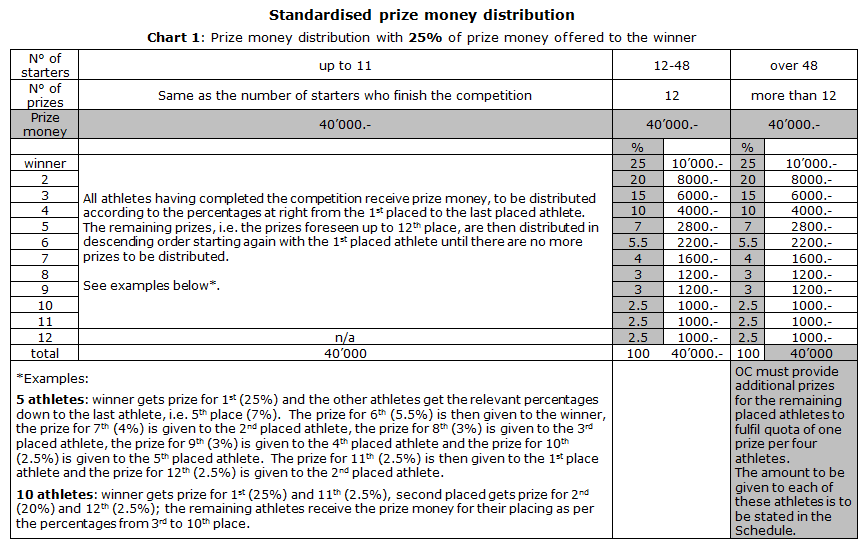 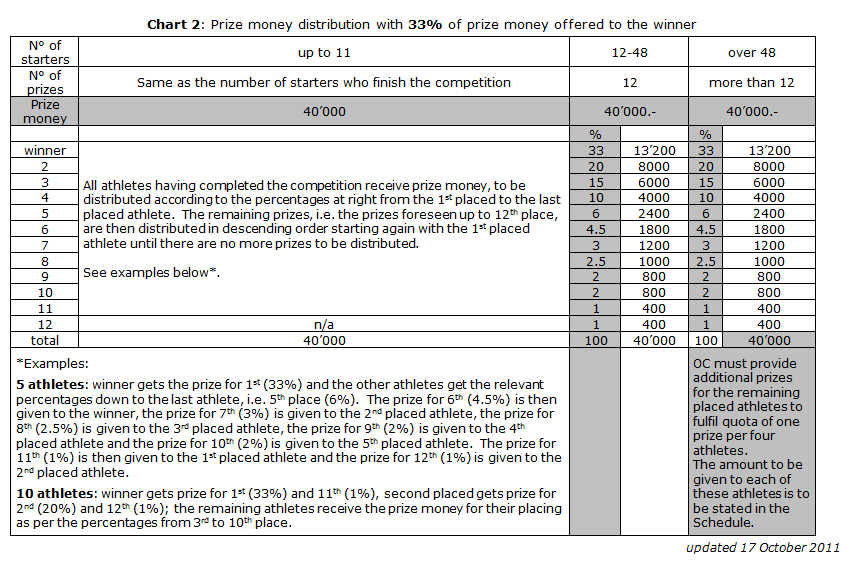 THE APPENDIX (9 PAGES) IS PART OF THIS APPROVED  SIGNED SCHEDULE  MUST BE DISTRIBUTED TO  OFFICIALS  NFs  IS AVAILABLE TO OTHERS UPON REQUESTAnnex I	FEI Entry Systemhttp://www.fei.org/sites/default/files/file/ITNews/List_of_Events_for_Gradual_Launch.pdfThe FEI Entry System for FEI Events will be mandatory starting in 2013 for all FEI events.FEI Entry system is a key process in sport that involves all event stakeholders: National federations, Organising committees and the FEIThis new service for the national federations and the OCs improves exchange, communication between the OC and the invited federations and gives a better quality and traceability of the data.All information regarding the FEI Entry System like tutorials videos, FAQ and other useful links and documents can be find on our website by following this link: http://www.fei.org/disciplines/jumping/fei_entry_systemPlease fill the form below in order to provide you and the other members of your committee or your IT Providers access to the FEI Entry System.Name* :		First Name* :	FEI ID :		E-Mail* :	Access Rights* :	 Admin	 ConsultEvent(s) :	Name* :		First Name* :	FEI ID1 :		E-Mail* :	Access Rights* :	 Admin2	 Consult3Event(s)4 :	Name* :		First Name* :	FEI ID1 :		E-Mail* :	Access Rights* :	 Admin2	 Consult3Event(s)4 :	Opening of stables:Wed, 27.11.201308.00 hHorse Inspection:All horses taking part at this event  must be present during the first horse inspection, unless unable to do so due to ”force majeure”Wed, 27.11.2013for: VIP-& Pony-Tour:Thu, 28.11.201316.00 h – 19.00 h08.00 h – 09.00 hDeclaration of Starters:dailytill 19.00 hCompetiton No 1    Youngster TourThu, 28.11.201310.00 hCompetiton No 2    Bronze TourThu, 28.11.201312.00 hCompetiton No 3    Children/Junior TourThu, 28.11.201315.00 hCompetiton No 4    Silver TourThu, 28.11.201316.30 hCompetiton No 5    Gold TourThu, 28.11.201318.00 hCompetiton No 6    Bronze TourFri, 29.11.201309:00 hCompetiton No 7    Children/Junior TourFri, 29.11.201311.00 hCompetiton No 8    Silver TourFri, 29.11.201312.30 hCompetiton No 9    VIP TourFri, 29.11.201316.00 hCompetiton No 10  Pony Tour SmallFri, 29.11.201317.00 hCompetiton No 11  Pony Tour LargeFri, 29.11.201318.00 hCompetiton No 12  Gold TourFri, 29.11.201319.00 hCompetiton No 13  VIP TourSat, 30.11.201309.00 hCompetiton No 14  Pony Tour SmallSat, 30.11.201310.00 hCompetiton No 15  Pony Tour LargeSat, 30.11.201311.30 hCompetiton No 16  Youngster TourSat, 30.11.201312.30 hCompetiton No 17  Finale Bronze TourSat, 30.11.201314.30 hCompetiton No 18  Finale Children/Junior TourSat, 30.11.201316.30 hCompetiton No 19  Finale Silver TourSat, 30.11.201318.00 hCompetiton No 20  Gold Tour – Last ChanceSun, 01.12.201308.00 hCompetiton No 21  Finale Pony Tour SmallSun, 01.12.201310.30 hCompetiton No 22  Finale Pony Tour LargeSun, 01.12.201311.30 hCompetiton No 23  Finale Youngster TourSun, 01.12.201312.30 hCompetiton No 24  Magna Racino Grand PrixSun, 01.12.201314.30 hCompetiton No 25  Finale VIP-TourSun, 01.12.201317.00 hEvent’s CategoryFEI Passport and or Recognition CardNational EventsNot compulsoryCSI1*-2*/J-B/Y-B/Ch-B/U25-B/V-B/Am-B/P/Ch-ANot compulsory for Horses from the host Nation – Compulsory for Horses from the invited NationsCSI3*-5*/CSIOs/J-A/Y-A/V-A/U25-A/Am-ACompulsoryAll Championships/GamesCompulsoryCSI1*-5*-WCompulsoryVACCINATIONPROTOCOLELIGIBILITY TO ENTER VENUEPrimary Course1st Vaccination: day 0(e.g. 1 January 2010)2nd Vaccination: day 21-92(e.g. 1 February 2010)May compete 7 days after the 2nd Vaccination First BoosterWithin 7 months of the 2nd vaccination of the Primary Course(e.g. 1 August 2010)May compete for 6 months +21 days after the 2nd vaccination of the Primary CourseMust not compete in the 7 days after receiving a vaccination(e.g. may enter venue after 7 August 2010)BoostersMINIMUM: within one year of previous booster vaccinationIF COMPETING: must be competing in the 6 months +21 days from the  previous booster vaccinationMust have been vaccinated with the 6 months +21 days before arriving at the EventMust not compete in the 7 days after receiving a vaccinationVETERINARY FORMUSEAUTHORISED BYVeterinary Form 1Emergency treatment using a prohibited substanceGround Jury after first consultation with the Veterinary delegatesVeterinary Form 2Declaration for administration of altrenogest (Regumate) to maresPerson Responsible declarationVeterinary Form 3Authorisation for the use of medication not listed as prohibitedFEI Veterinary DelegateVeterinary Form 4Self declaration for the administration of specifically stated substances only (VRs article 1041)FEI Veterinarian(Team Vet, Athlete Private Vet, VSM, Treating Vet) With submission to the Veterinary Delegate before administrationFEI Elective Testing FormForm to accompany samples sent  to a FEI Laboratory for elective testing before the eventN/A